			YÖNETİCİ GELİŞİM PROGRAMI (YÖGP) EKİM AYI FAALİYET RAPORUDidim Anadolu İmam Hatip Lisesi olarak, öğrencilerimizin daha güvenli, daha sağlıklı ve daha temiz bir ortamda eğitim görmeleri için gerekli olan bütün tedbirler alınmıştır. Gerek kütüphanemizde gerek ortak kullanım alanlarında Covid-19 tedbirleri kapsamında tüm detaylar düşünülmüş olup gerekli önlemler alınmıştır.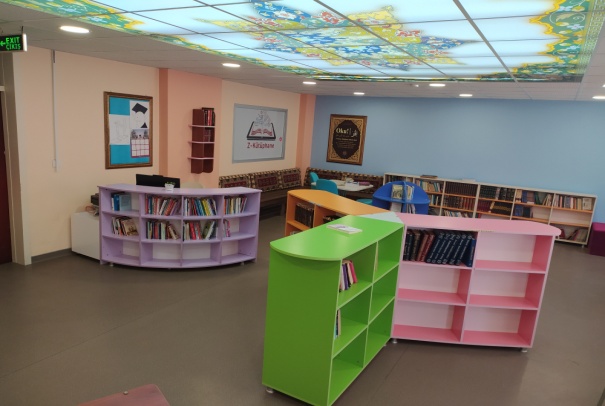 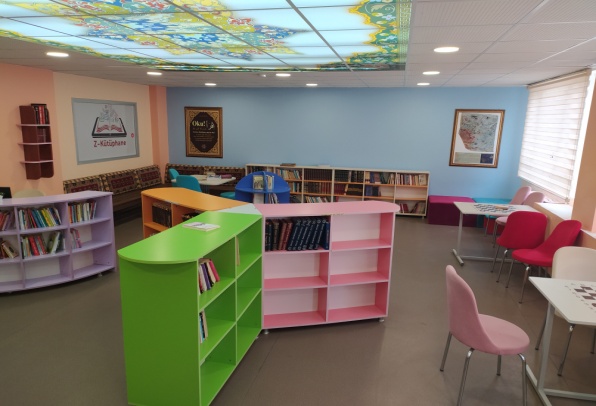 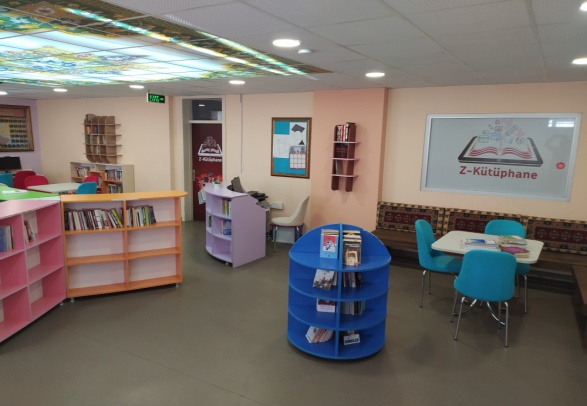 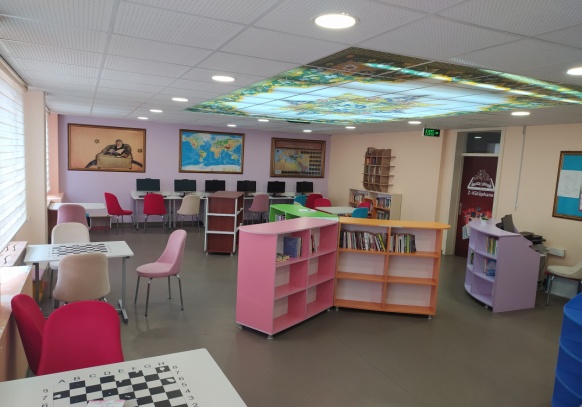 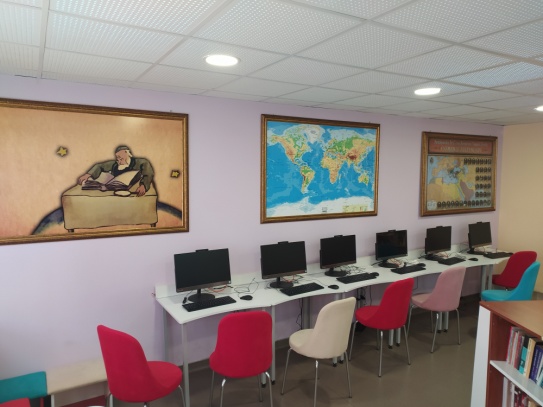 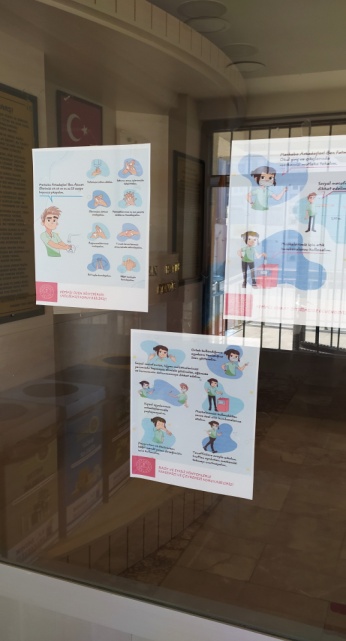 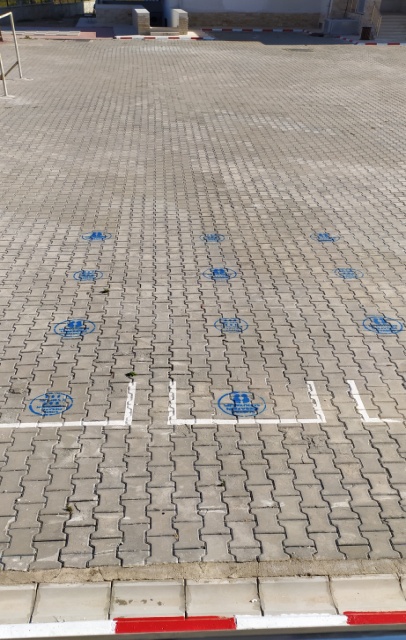 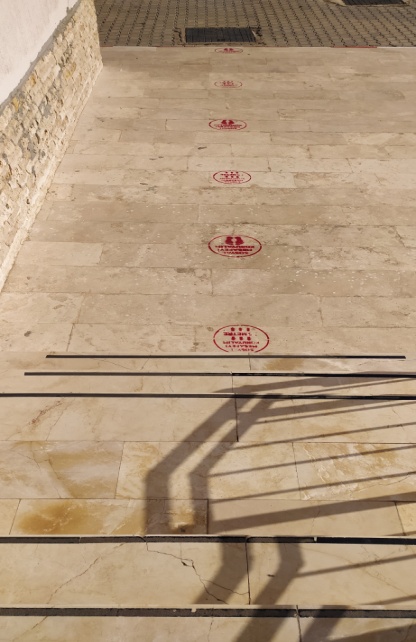 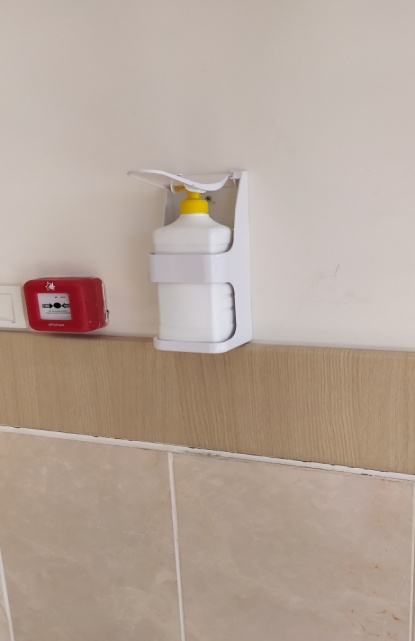 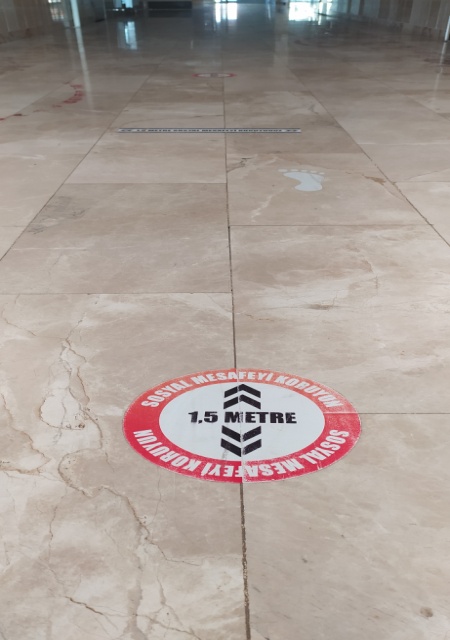 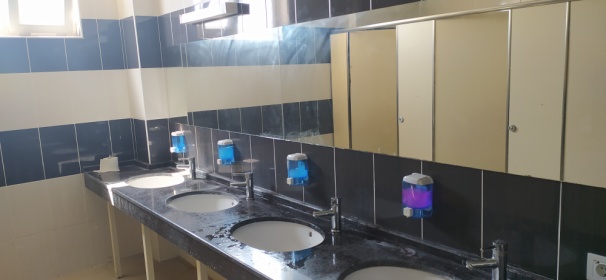 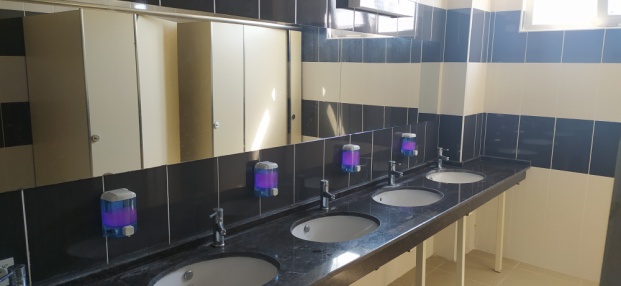 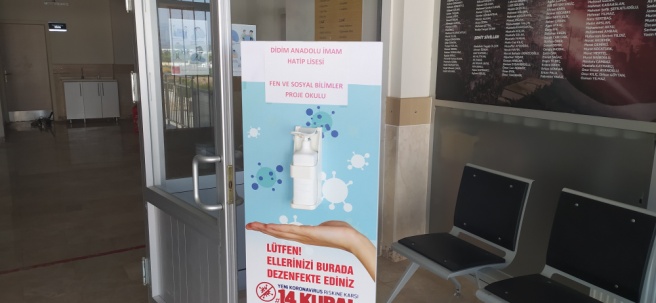 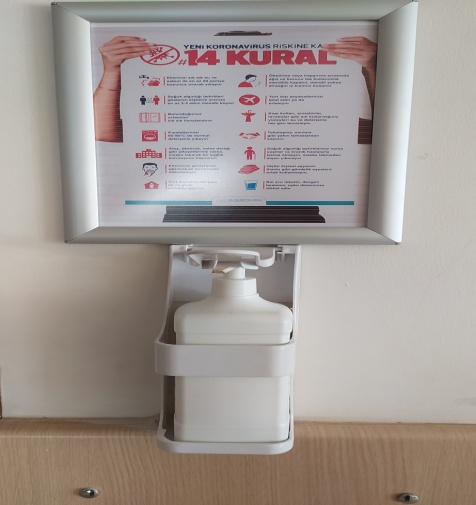 EYLEM NOEYLEM/FAALİYET8İç ve dış paydaşların katılımıyla sağlıklı, düzenli ve öğrencilerin fiziksel özelliklerine uygun eğitim ortamları oluşturma